Demontracija GEORIS tehnologije in mreženje – izobraževalni seminarProgramDemontracija GEORIS tehnologije in mreženje – izobraževalni seminarProgramDemontracija GEORIS tehnologije in mreženje – izobraževalni seminarProgramDemontracija GEORIS tehnologije in mreženje – izobraževalni seminarProgramDemontracija GEORIS tehnologije in mreženje – izobraževalni seminarProgramDemontracija GEORIS tehnologije in mreženje – izobraževalni seminarProgramSIJ Acroni, GeoZS, ZAGSIJ Acroni, GeoZS, ZAGJesenice, Slovenija / MS Teams link24. april 2024Jesenice, Slovenija / MS Teams link24. april 2024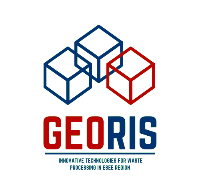 09:00 - 09:30Registracija in kavaRegistracija in kava09:30 - 09:40Pozdravni nagovorPozdravni nagovorPozdravni nagovorPozdravni nagovorPozdravni nagovorRoman Robič, Direktor za strateški in trajnostni razvoj, SIJ Acroni, SlovenijaRoman Robič, Direktor za strateški in trajnostni razvoj, SIJ Acroni, SlovenijaRoman Robič, Direktor za strateški in trajnostni razvoj, SIJ Acroni, SlovenijaRoman Robič, Direktor za strateški in trajnostni razvoj, SIJ Acroni, SlovenijaRoman Robič, Direktor za strateški in trajnostni razvoj, SIJ Acroni, Slovenija09:40 - 10:00Predstavitev družbe SIJ Acroni  Predstavitev družbe SIJ Acroni  Predstavitev družbe SIJ Acroni  Predstavitev družbe SIJ Acroni  Predstavitev družbe SIJ Acroni  Andrej Skumavc,, Tehnična podpora kupcem, SIJ Acroni, SlovenijaAndrej Skumavc,, Tehnična podpora kupcem, SIJ Acroni, SlovenijaAndrej Skumavc,, Tehnična podpora kupcem, SIJ Acroni, SlovenijaAndrej Skumavc,, Tehnična podpora kupcem, SIJ Acroni, SlovenijaAndrej Skumavc,, Tehnična podpora kupcem, SIJ Acroni, Slovenija10:00 - 10:20Projekt GEORIS in tehnologija geopolimerizacije (v angleškem jeziku)Projekt GEORIS in tehnologija geopolimerizacije (v angleškem jeziku)Projekt GEORIS in tehnologija geopolimerizacije (v angleškem jeziku)Projekt GEORIS in tehnologija geopolimerizacije (v angleškem jeziku)Projekt GEORIS in tehnologija geopolimerizacije (v angleškem jeziku)Christos Georgopoulos, Enalos, GrčijaChristos Georgopoulos, Enalos, GrčijaChristos Georgopoulos, Enalos, GrčijaChristos Georgopoulos, Enalos, GrčijaChristos Georgopoulos, Enalos, Grčija10:20 - 10:40Trajnostni vidik Skupine SIJ in predelava jeklarske žlindreTrajnostni vidik Skupine SIJ in predelava jeklarske žlindreTrajnostni vidik Skupine SIJ in predelava jeklarske žlindreTrajnostni vidik Skupine SIJ in predelava jeklarske žlindreTrajnostni vidik Skupine SIJ in predelava jeklarske žlindreMojca Loncnar, SIJ Acroni, SlovenijaMojca Loncnar, SIJ Acroni, SlovenijaMojca Loncnar, SIJ Acroni, SlovenijaMojca Loncnar, SIJ Acroni, SlovenijaMojca Loncnar, SIJ Acroni, Slovenija10:40 - 11:10Proizvodnja tlakovcev - receptura, testiranje, ekonomika, LCA (v slovenskem in angleškem jeziku)Proizvodnja tlakovcev - receptura, testiranje, ekonomika, LCA (v slovenskem in angleškem jeziku)Proizvodnja tlakovcev - receptura, testiranje, ekonomika, LCA (v slovenskem in angleškem jeziku)Proizvodnja tlakovcev - receptura, testiranje, ekonomika, LCA (v slovenskem in angleškem jeziku)Proizvodnja tlakovcev - receptura, testiranje, ekonomika, LCA (v slovenskem in angleškem jeziku)Lubica Kriskova, KU Leuven, BelgijaVilma Ducman, Zavod za gradbeništvo Slovenije, SlovenijaGorazd Žibret, Geološki zavod Slovenije, SlovenijaDimitra Skentzou, SE&C, GrčijaLubica Kriskova, KU Leuven, BelgijaVilma Ducman, Zavod za gradbeništvo Slovenije, SlovenijaGorazd Žibret, Geološki zavod Slovenije, SlovenijaDimitra Skentzou, SE&C, GrčijaLubica Kriskova, KU Leuven, BelgijaVilma Ducman, Zavod za gradbeništvo Slovenije, SlovenijaGorazd Žibret, Geološki zavod Slovenije, SlovenijaDimitra Skentzou, SE&C, GrčijaLubica Kriskova, KU Leuven, BelgijaVilma Ducman, Zavod za gradbeništvo Slovenije, SlovenijaGorazd Žibret, Geološki zavod Slovenije, SlovenijaDimitra Skentzou, SE&C, GrčijaLubica Kriskova, KU Leuven, BelgijaVilma Ducman, Zavod za gradbeništvo Slovenije, SlovenijaGorazd Žibret, Geološki zavod Slovenije, SlovenijaDimitra Skentzou, SE&C, Grčija11:10 - 11:40Odmor za kavo Odmor za kavo Odmor za kavo Odmor za kavo Odmor za kavo 11:40 - 13:30Transport do testnega polja, ogled demonstracije izdelave in polaganja tlakovcev, snemanje videaTransport do testnega polja, ogled demonstracije izdelave in polaganja tlakovcev, snemanje videaTransport do testnega polja, ogled demonstracije izdelave in polaganja tlakovcev, snemanje videaTransport do testnega polja, ogled demonstracije izdelave in polaganja tlakovcev, snemanje videaTransport do testnega polja, ogled demonstracije izdelave in polaganja tlakovcev, snemanje videaVsi udeleženci (in snemalna ekipa)Vsi udeleženci (in snemalna ekipa)Vsi udeleženci (in snemalna ekipa)Vsi udeleženci (in snemalna ekipa)Vsi udeleženci (in snemalna ekipa)13:30 - 15:00Možnosti prenosa tehnologije v prakso, predstavitev deležnikov, mreženje, evalvacija seminarja (anketa), pogostitevMožnosti prenosa tehnologije v prakso, predstavitev deležnikov, mreženje, evalvacija seminarja (anketa), pogostitevMožnosti prenosa tehnologije v prakso, predstavitev deležnikov, mreženje, evalvacija seminarja (anketa), pogostitevMožnosti prenosa tehnologije v prakso, predstavitev deležnikov, mreženje, evalvacija seminarja (anketa), pogostitevMožnosti prenosa tehnologije v prakso, predstavitev deležnikov, mreženje, evalvacija seminarja (anketa), pogostitevDeležniki, moderiral bo Gorazd Žibret, Geološki zavod SlovenijeDeležniki, moderiral bo Gorazd Žibret, Geološki zavod SlovenijeDeležniki, moderiral bo Gorazd Žibret, Geološki zavod SlovenijeDeležniki, moderiral bo Gorazd Žibret, Geološki zavod SlovenijeDeležniki, moderiral bo Gorazd Žibret, Geološki zavod Slovenije15:00 – 15:30Zaključne besedeZaključne besedeZaključne besedeZaključne besedeZaključne besedePovzetek in zaključki, prihodnje aktivnostiPovzetek in zaključki, prihodnje aktivnostiPovzetek in zaključki, prihodnje aktivnostiPovzetek in zaključki, prihodnje aktivnostiPovzetek in zaključki, prihodnje aktivnostiVsi udeleženciVsi udeleženciVsi udeleženciVsi udeleženciVsi udeleženci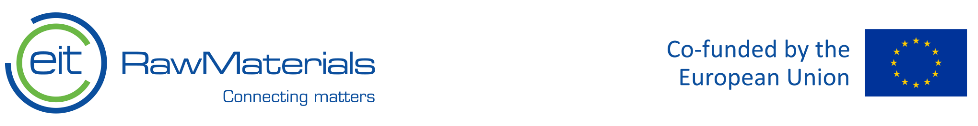 